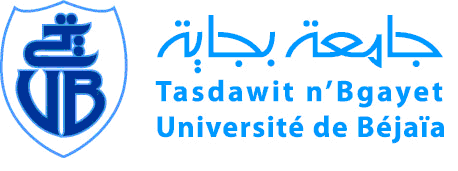 Constitution du dossier d’inscription et de réinscription  en Magister, Doctorat Classique et Doctorat LMDMagister :1 ère Inscription : Une demande  manuscrite de participation au concours avec mention de l’option (joindre un numéro de Tél et / ou Portable).  Pour les Majors de Promotion, joindre une attestation de Major de promotion.Un extrait de naissance (n° 12).Deux photos d’identité récentes.Deux enveloppes timbrées libellées à l’adresse du candidat.Une copie conforme du baccalauréat.Une copie conforme du diplôme de Graduation. Une copie conforme des relevés de notes du cursus  Universitaire.Autorisation de l’employeur pour la durée de la formation pour les candidats salariés +Attestation de travail.Attestation de non affiliation à la CNAS et à la CASNOS pour les candidats non salariés   Frais d’inscription (200DA)2ème Inscription :Fiche d’inscription d’un sujet de mémoire de Magister (Imprimé fourni).Sujet attribué ou résumé du sujet visé par l’encadreur.Identification du sujet format papier et saisie sur la base du Portail National des Signalements des Thèses (PNST) (Imprimé fourni).Frais d’inscription (200DA)Photo 3ème Inscription :Autorisation de réinscription en Magister (Imprimé fourni).Etat d’avancement visé par l’encadreur.Demande de prorogation de la durée de stage visée par l’encadreur (Imprimé fourni).Frais d’inscription (200DA)PhotoDoctorat  Classique:1ère Inscription Demande d’inscription  en doctorat (imprimé fourni)Autorisation d’inscription en doctorat (imprimé fourni)Sujet détaillé visé par le directeur de thèse et le co-directeur (s’il y’a lieu)Identification du sujet format papier et saisie sur la base du Portail National des Signalements des Thèses (PNST) (Imprimé fourni).copie conforme des diplômes + copie conforme du bac (Equivalence ministérielle pour les diplômes étrangers)Extrait de naissance N° 12 Procès verbal de soutenance de Magister (Enseignant Hors établissement).Attestation de travail ou Attestation de non affiliation à la CNAS et à la CASNOS  pour les candidats non salariés Attestation de non inscription en doctorat dans un autre établissement (déclaration sur l’honneur égalisée)Joindre CV du Co-directeur externe à l’établissement (s’il y’ a lieu).Frais d’inscription (200DA)02 Photos d’identité.02 enveloppes  timbrées  libellées à l’adresse du doctorant Joindre N° du téléphone portable ou Email.2 ème inscription jusqu’ a  la 6ème inscription :Demande de réinscription en doctorat (imprimé fourni)Autorisation de réinscription en doctorat (imprimé fourni)Etat  d’avancement visé par le directeur de thèse et le co- directeur de thèse (s’il y’a lieu).Fiche de Changement de directeur et/ou de sujet de thèse (s’il ya lieu), (Imprimé fourni).Frais d’inscription (200DA)01 Photo d’identitéDemande de dérogation pour la 6ème  inscription. (Imprimé fourni) Convention de co-tutelle de thèse (s’il y’a lieu)  Attestation de travail ou Attestation de non affiliation à la CNAS et à la CASNOS  pour les candidats non salariés Au-delà  6ème  inscription (à partir de la 7 ème année):Canevas de dérogation de préparation de thèse de doctorat pour les  inscrits ayant dépassé la durée règlementaire + 6ans  (Imprimé fourni).Engagement de  soutenance dans un délai de 2 ans (Imprimé fourni).Frais d’inscription (200DA)01 Photo d’identité  Attestation de travail ou Attestation de non affiliation à la CNAS et à la CASNOS  pour les candidats non salariés Doctorat LMD 	         1ère inscription :Demande de candidature avec les cordonnés des candidats (Tél, Mob, Fax et E-mail)Une copie certifiée conforme du diplôme du baccalauréatLes copies conformes des diplômes du 1er et 2ème cycle (Licence et Master)Les copies conformes des relevés de notes 1er et 2ème cycle dument authentifiéesCopie conforme de l’annexe descriptive du diplôme de MasterUne autorisation de l’employeur pour les candidats salariés et une attestation de fonction Attestation de non affiliation à la CNAS et à la CASNOS pour les candidats non salariésExtrait de naissance n°12 récent PhotoFrais d’inscription (200DA)Deux enveloppes timbrées Déclaration sur l’honneur (Imprimé fourni).Demande d’inscription en 3ème cycle doctoral  (Imprimé fourni).(Préciser le domaine, la filière et la spécialité).Autorisation d’inscription (Imprimé fourni).(Préciser le domaine, la filière et la spécialité).	Fiche d’identification du sujet (Imprimé fourni).Proposition de sujet de thèse visé par l’encadreur.Identification du sujet format papier et saisie sur la base du Portail National des Signalements des Thèses (PNST) (Imprimé fourni). 2ème et 3ème inscription :Demande de réinscription en 3ème cycle doctoral  (Imprimé fourni).(Préciser le domaine, la filière et la spécialité).Autorisation de  réinscription  (Imprimé fourni).(Préciser le domaine, la filière et la spécialité).Demande de renouvèlement d’inscription en 3ème cycle doctoral visée par l’encadreur  (Imprimé fourni).Etat d’avancement des travaux visé par l’encadreur Fiche de changement de directeur et / ou de sujet de thèse s’il ya lieu (Imprimé fourni). Attestation de travail ou Attestation de non affiliation à la CNAS et à la CASNOS  pour les candidats non salariés.Frais des Inscriptions (200DA).Photo4ème et 5ème inscription : joindre au dossier d’inscription Demande de dérogation pour une inscription en doctorat LMD (imprimé fourni) 	Rappel :Aucune disposition règlementaire ne permet le gel d’une inscription, l’impétrant se doit de respecter le nombre d’inscriptions telles que fixées par les textesToute demande de changement ou de reformulation de sujet doit être motivée et obtenir l’approbation du conseil scientifique de la faculté.Tous les dossiers incomplets ou arrivés après la date limite ne seront pas retenus.